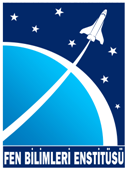 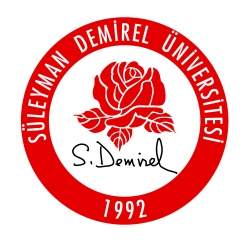 SÜLEYMAN DEMİREL ÜNİVERSİTESİFEN BİLİMLERİ ENSTİTÜSÜTEZ ÖNERİSİ HAK SAHİPLİĞİ FORMUTez Önerisi’nde 5846 sayılı Fikir ve Sanat Eserlerinin 10. maddesi uyarınca kişilerin Tez önerisi üzerinde Ortak Hak Sahipliği, Paylı Hak Sahipliği ve/veya Hak Sahipliği Feragat formu düzenlenmelidir. Tez önerisi üzerinde hakkı olan kişilerin belirlenebilmesi için Tez Önerisi Formunda bulunan kişilerin (danışman, araştırmacı “lisansüstü öğrencisi”)  "Ortak Hak Sahipliği" ya da “Paylı Hak Sahipliği” veya “Hak Sahipliği Feragat” beyan formunu doldurup imzalaması gerekmektedir. Tez önerisinin bölümlerinin arasında kesin sınırlarla paylara ayrıldığı durumlarda PAYLI, ayrılamadığı durumlarda ise ORTAK fikri hak sahipliği tercih edilmelidir.  Tez Gerekçesi Önerisinde Ortak Hak Sahipliği vardır. Tez Gerekçesi Önerisinde Paylı Hak Sahipliği vardır.(Paylı Hak Sahipliğinin tercih edildiği durumda "Paylı Hak Sahipliği Beyan Formunda" hak sahipliği beyan edilen her bir kişi için Tez Önerisinin hangi bölümlerinde payı olduğu belirtilmelidir.) Tez Önerisinde Danışman / Öğrenci olarak adım geçmekle birlikte, Tez Önerisi üzerinde hiçbir Hak Sahipliği (Fikri Katkım) yoktur.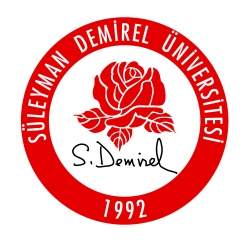 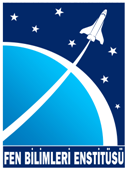 Unvanı, Adı SoyadıTarihİmzaDanışmanÖğrenciÖğrencinin Adı ve Soyadı Hikmet ESENOĞLUNumarası2254874521Anabilim DalıMakine Mühendisliği Anabilim DalıDanışmanProf. Dr. Hüseyin KORKMAZTezİN Adı(Tezin başlığı olabildiğince kısa ve öz olmalı ve tezin konusunu ve içeriğini en iyi şekilde yansıtmalıdır.)ANAHTAR KELİMELERTezİN Adı (İNGİLİZCE)(Tezin başlığı olabildiğince kısa ve öz olmalı ve tezin konusunu ve içeriğini en iyi şekilde yansıtmalıdır.)ANAHTAR KELİMELER (İNGİLİZCE) 1. TEZİN AMACIÖnerilen Tez konusunun amacı ve erişilmek istenen sonuçlar açık olarak yazılmalıdır.Yazım alanı gerektiği kadar uzatılabilir.2. KONU ve KAPSAMÖnerilen Tez konusunun konusu ve kapsamı net olarak tanımlanmalı; amaç ile ilişkisi açıklanmalıdır.Yazım alanı gerektiği kadar uzatılabilir.							3. LİTERATÜR ÖZETİTez konusu ile ilgili alanda ulusal ve uluslararası literatür taranarak, ham bir literatür listesi değil, kısa bir literatür analizi verilmelidir. Bu analiz, önerilen tez konusunun literatürdeki önemini ve doldurulması gereken boşluğu ortaya koymalıdır. Literatür özeti, Süleyman Demirel Üniversitesi Fen Bilimleri Enstitüsü Tez Yazım Kılavuzuna uygun şekilde verilmelidir. Yazım alanı gerektiği kadar uzatılabilir.ÖZGÜN DEĞERTez konusunun dayandığı hipotez/ler açıkça ortaya konulmalı ve özgün değeri belirgin bir biçimde vurgulanmalıdır.  Önerilen yeni teknoloji, metot veya kuramın literatüre nasıl bir katkısı olacağı açıklanmalıdır.Yazım alanı gerektiği kadar uzatılabilir.YÖNTEMTez konusuyla ilgili tasarımı/yaklaşımları ile uyumlu olarak incelenmek üzere seçilen parametreler sıralanmalıdır. Amaç ve kapsamla uyumlu olması da gereken bu parametrelerin incelenmesi için uygulanacak yöntem ile kullanılacak materyal net bir biçimde tanımlanmalıdır.  Yapılacak ölçümler (ya da derlenecek veriler), kurulacak ilişkiler ayrıntılı biçimde anlatılmalıdır.Yazım alanı gerektiği kadar uzatılabilir.TEZ KONUSUYLA İLGİLİ ARAŞTIRMA OLANAKLARI Bu bölümde tez konusun öneren Anabilim Dalı’nda var olup da Tez araştırmaları sırasında kullanılacak olan altyapı/ekipman olanakları belirtilmelidir Yazım alanı gerektiği kadar uzatılabilir.YAYGIN ETKİ/KATMA DEĞER Tez konusunun gerçekleştirilmesi sonucunda ulusal ekonomiye, toplumsal refaha ve bilimsel birikime yapılabilecek katkılar ve sağlanabilecek yararlar tartışılmalı ve elde edileceği umulan sonuçlardan kimlerin ne şekilde yararlanabileceği belirtilmelidir.Yazım alanı gerektiği kadar uzatılabilir.ÇALIŞMA TAKVİMİTez konusu ve sonuçların elde edilmesi sırasında yer alacak başlıca iş paketleri ve bunlar için önerilen zamanlama, İş-Zaman Çizelgesi halinde verilmelidir. Ayrıca, Tez konusunun belli başlı aşamaları ve bunlardan her birinin ne zaman gerçekleşeceği, bu aşamalarda görev alacak Tez konusu personeli ve iş tanımları ek sayfa kullanılarak ayrıntılı olarak yazılmalıdır. KaynaklarBu bölümde, araştırma konusuyla ilgili kaynaklar Süleyman Demirel Üniversitesi Fen Bilimleri Enstitüsü Tez Yazım Kılavuzuna uygun şekilde verilmelidir. Yazım alanı gerektiği kadar uzatılabilir.ÖĞRENCİDanışman Öğretim ÜyesiHikmet ESENOĞLU.… /…. / 20….İmzaProf. Dr. Hüseyin KORKMAZ.… /…. / 20….İmza